K9R025/3NS2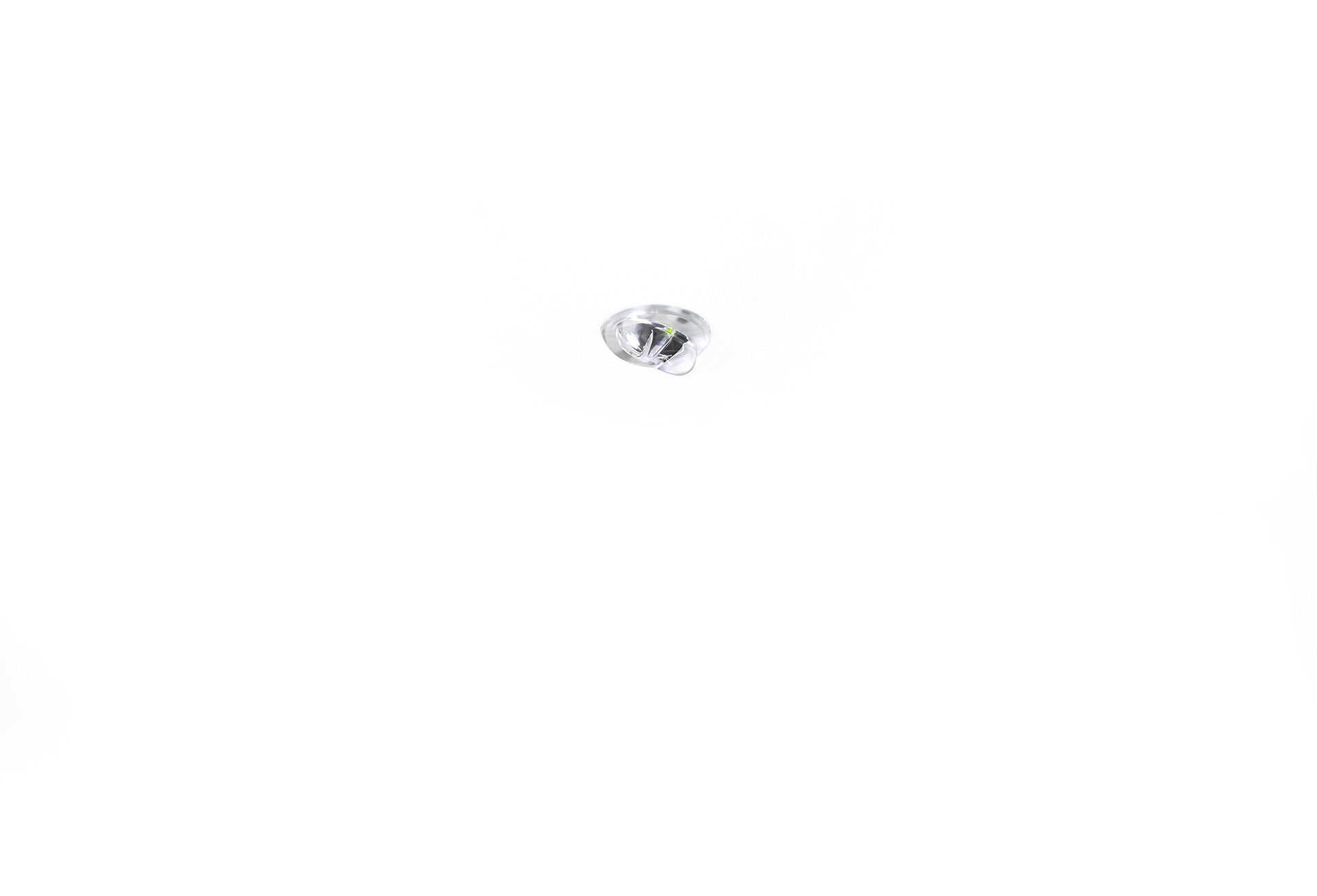 Mini módulo de emergência redondo para iluminação de presença. Montagem para encastrar. Luminária autónoma (contém bateria). Dimensões: Ø 30 mm x 32 mm. Dimensões discretas, com dissipador de calor em alumínio extrudido e guarnição opcional de 5 mm, eletrónica em caixa separada em policarbonato com abertura sem parafusos, ligação elétrica automática, terminais de fio sem parafusos. Distribuição quadrada da luz, otimizada para evitar zonas escuras. Fluxo luminoso em estado de emergência: 220 lm. Potência: 0.9 W.   Tensão: 220-230V. Duraçãos: 180 minutos. A luminária contém dados da fonte de luz, data da bateria e tipo, conforme exigido de acordo com EN 60598-2.22. Bateria: 4 x NiMh 1,2V 2,2Ah. Teste funcional automático todas as semanas, teste de duração 13 semanas, de acordo com EN 50172 e EN 62034. Monitorização e controle via software ESM para manutenção central. Conexão via comunicação sem fio de 868 MHz. Classe de isolamento: classe II. Segurança fotobiológica EN 62471: RISK GROUP 1 UNLIMITED. Dissipador de calor em alumínio extrudido base, RAL9003 - branco. Grau de protecção IP: IP20. Grau de protecção IK: IK04. Teste ao fio encandescente: 850°C. 5 anos de garantia sobre luminária, fonte de luz, driver e bateria. Certificações: CE. A luminária foi desenvolvida e produzida de acordo com a norma EN 60598-1 numa empresa certificada pela ISO 9001 e pela ISO 14001.